Name:	                                                                                Block: 			Teacher:(Title) _______________________________________________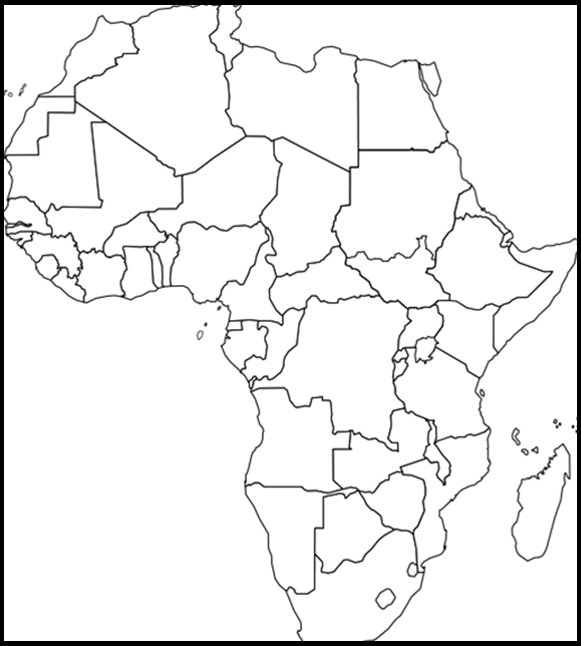 Map Key:Africa - Political MapDirections: Include the below details on your Africa political map. To help you label these details you may use a red Africa book using page 228. If the color you are supposed to use is being used by someone else, use a different color.Make sure your map is presentable. Please do not rush while doing this assignment. Make sure you include a map title and key. Names of countries should be in CAPS. Capitals should be marked with a small star and circle around it .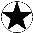 Latitude and Longitude1. Nouakchott, Mauritania	  	Latitude-			    Longitude- 2. Antananarivo, Madagascar		Latitude-			    Longitude- 3. Cape Town, South Africa		Latitude-			    Longitude- 4. Luanda, Angola			Latitude-			    Longitude- 5. Khartoum, Sudan 			Latitude-			    Longitude- 6. Libreville, Gabon 			Latitude-			    Longitude- 7. Addis Ababa, Ethiopia 		Latitude-			    Longitude- 8. Mogadishu, Somalia 			Latitude-			    Longitude- ColorLabel Country & CapitalRed SomaliaYellow EthiopiaGreen SudanPurpleDemocratic Republic of CongoGreenSouth AfricaPurpleMaliPurpleZimbabwe RedMadagascar PurpleKenya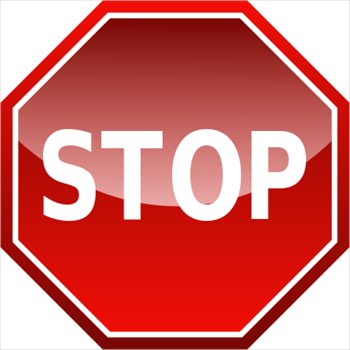 PurpleCameroon